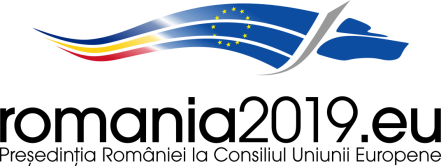 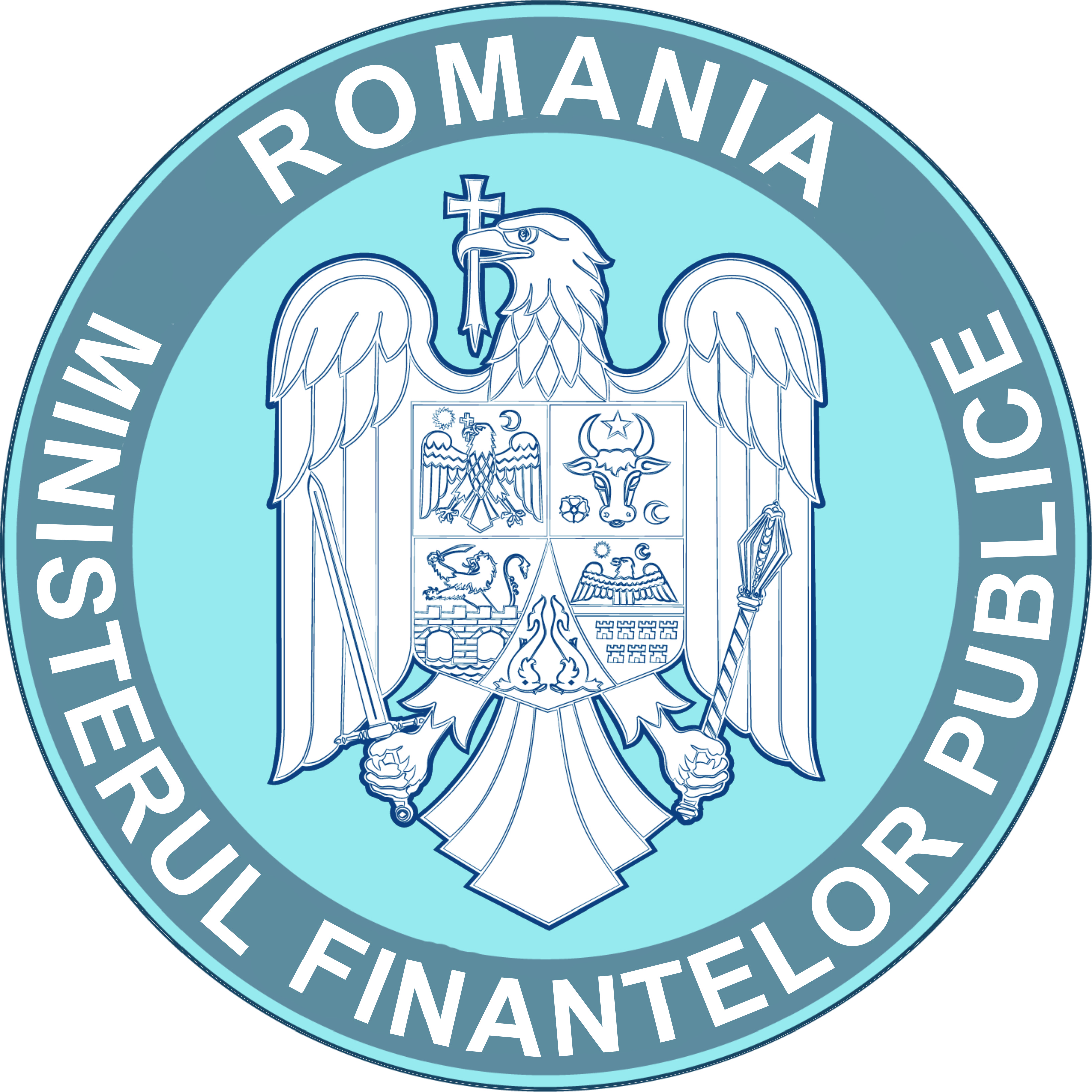         Direcţia generală managementul resurselor umaneRezultatul selecţiei dosarelor de înscriere laconcursul organizat în vederea ocupării funcţiilor publice de execuţie vacante de expert clasa I grad profesional debutant (1 post) şi consilier clasa I grad profesional superior (1 post) la Direcţia generală ajutor de stat       Având în vedere prevederile art. 40 alin.(1) lit. a) şi art. 50 alin.(2) din Hotărârea Guvernului nr. 611/2008 pentru aprobarea normelor privind organizarea şi dezvoltarea carierei funcţionarilor publici, cu modificările şi completările ulterioare, comisia de concurs comunică următoarele rezultate ale selecţiei dosarelor de înscriere:Candidații nemulțumiți de rezultatul selecției dosarelor pot formula contestaţie în termen de 24 de ore de la afişare, conform art. 63 din Hotărârea Guvernului nr.611/2008 privind organizarea şi dezvoltarea carierei funcţionarilor publici, cu modificările şi completările ulterioare, care se depune la sediul Ministerului Finanţelor Publice, din B-dul Libertății nr.16, sector 5, cam.473, et.2.	Candidații ale căror dosare au fost admise vor susţine proba scrisă în data de 16.04.2019, ora 11,00, la sediul Ministerului Finanţelor Publice din B-dul Libertății, nr.16, sector 5, București, cam.604A, et.6.Afişat astăzi, 09.04.2019, ora 16.00, la sediul Ministerului Finanţelor Publice din B-bul Libertății, nr.16, Sector 5, București. Nr. crt.Numele si prenumele candidatuluiFuncția publicăRezultatul selecției dosarelorMotivul respingerii dosarulu/Alte mențiuniiI.Direcţia generală ajutor de statExpert clasa I, grad profesional debutant (1 post)I.Direcţia generală ajutor de statExpert clasa I, grad profesional debutant (1 post)I.Direcţia generală ajutor de statExpert clasa I, grad profesional debutant (1 post)I.Direcţia generală ajutor de statExpert clasa I, grad profesional debutant (1 post)I.Direcţia generală ajutor de statExpert clasa I, grad profesional debutant (1 post)11346GML01Expert clasa I, grad profesional debutantADMIS-2GRAMA MĂDĂLINAExpert clasa I, grad profesional debutantADMIS-3TANASĂ IRINA-NICOLETAExpert clasa I, grad profesional debutantADMIS-41346ZMB04Expert clasa I, grad profesional debutantADMIS-5IORGA FLORINA-ANDREEAExpert clasa I, grad profesional debutantADMIS-6STAN ANA-ALEXANDRAExpert clasa I, grad profesional debutantADMIS-7ION ALINA-GABRIELAExpert clasa I, grad profesional debutantADMIS-8BERCEANU ANDREEA-MĂDĂLINAExpert clasa I, grad profesional debutantADMIS-91346VCC09Expert clasa I, grad profesional debutantADMIS-10MIHAI VALENTINAExpert clasa I, grad profesional debutantADMIS-111346MI11Expert clasa I, grad profesional debutantADMIS-12CERNEA ELENA-CRISTINAExpert clasa I, grad profesional debutantADMIS-13BEJAN ANA-MARIAExpert clasa I, grad profesional debutantADMIS-141346DAS14Expert clasa I, grad profesional debutantADMISCu asigurarea prezentării documentului prevăzut la art.49 alin. (1) lit). i) în termenul prevăzut de art.49 alin. (4) din H.G. nr.611/2008151346CES15Expert clasa I, grad profesional debutantADMIS-I.Direcţia generală ajutor de statConsilier  clasa I, grad profesional superior (1 post)I.Direcţia generală ajutor de statConsilier  clasa I, grad profesional superior (1 post)I.Direcţia generală ajutor de statConsilier  clasa I, grad profesional superior (1 post)I.Direcţia generală ajutor de statConsilier  clasa I, grad profesional superior (1 post)I.Direcţia generală ajutor de statConsilier  clasa I, grad profesional superior (1 post)11378ICB01Consilier clasa I, grad profesional superiorRESPINSNu face dovada îndeplinirii condiției minime de vechime în specialitatea studiilor necesară exercitării funcției publice cf.art.57 alin.(5) lit.c) din Legea nr.188/199, republicată, cu modificările și completările ulterioare2GROZA CĂTĂLIN EUGENConsilier clasa I, grad profesional superiorADMIS-31378IAN03Consilier clasa I, grad profesional superiorADMIS-